LIGHTS SHARES NEW TRACK “BATSHIT”OFFICIAL VIDEO NOW STREAMINGDEAD END REMIX LP OUT AUGUST 7TH FEATURES THREE NEW ORIGINALS AND FIVE REIMAGINED HITS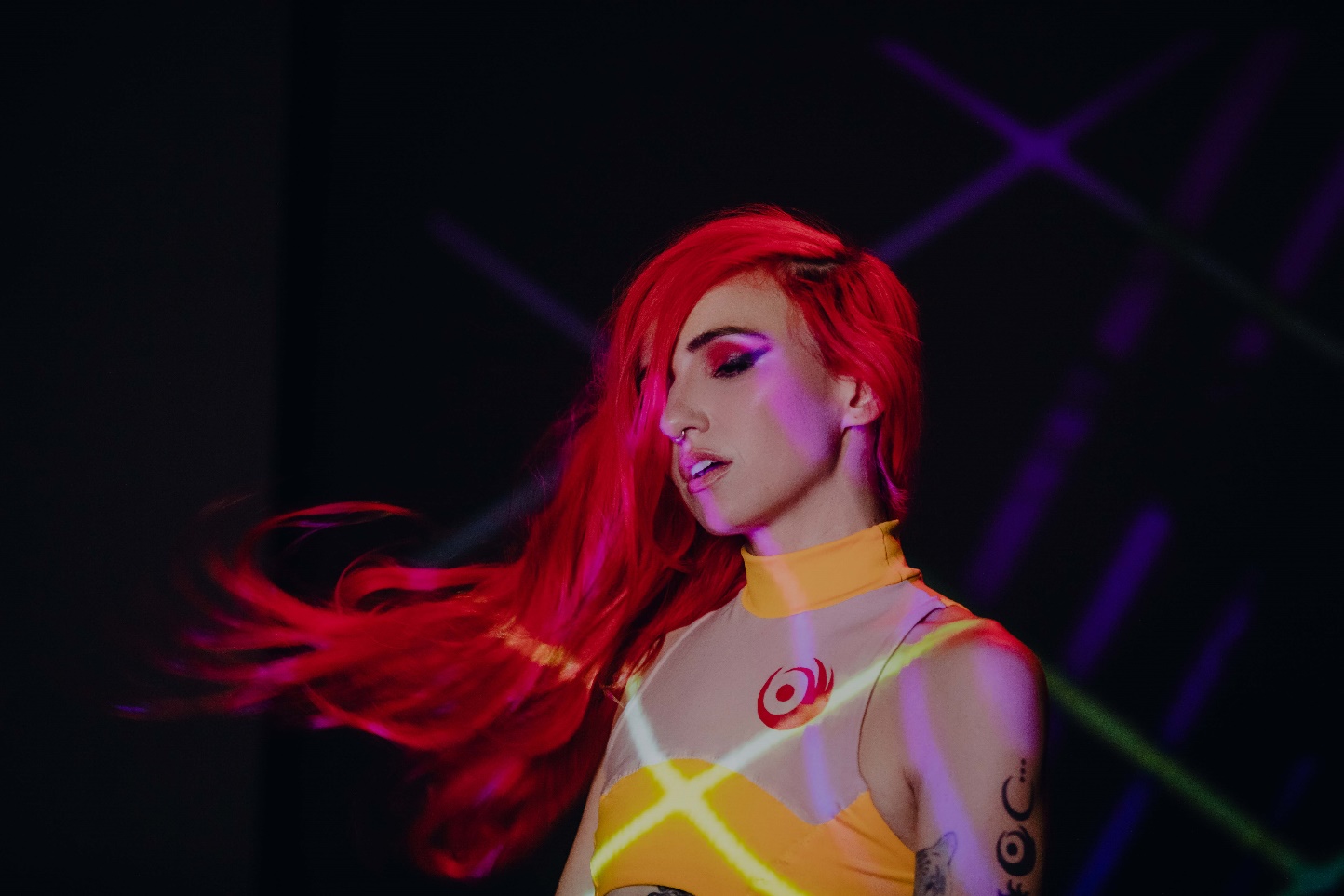 JULY 24th – Alt-pop artist Lights has shared new single “Batshit,” the second track from her forthcoming dance-remix LP Dead End. “Batshit” is available at all DSPs now, with the accompanying music video streaming on Lights’ official YouTube channel.Lights commented on the track, “‘Batshit’ is how I feel after endlessly scrolling social media – the expectations, the negativity, the chaotic energy. You hate to see it, but you can’t stop because it’s such a big part of life, and it eventually drives you fucking batshit.”The release follows single “Dead End,” praised by Billboard as “ridiculously catchy,” with Idolator attesting the track “perfectly straddles the pop and electronic worlds.” The title track was the first new music born from Lights’ remix project – alongside her live touring partner and genre-adjacent act – producer and artist, MYTH. Arriving August 7th, Dead End boasts three original tracks and five remixes (co-produced by Lights and MYTH) that completely reimagine fan favorites, including a new take on Lights’ platinum smash “Up We Go” (see attached tracklisting). Fans will recognize the dance-infused interpretations from their appearance in Lights x MYTH’s remix set on the US leg of deadmau5’s cubeV3 tour earlier this year. The songstress continues a prolific hot streak this year, crossing genre boundaries and captivating listeners. In May, she unveiled AM 444, a collaborative EP with i_o—shared via mau5trap. She also took home her fourth JUNO Award, winning 2020’s “Dance Record of the Year” for the platinum smash “Love Me” with Felix Cartal. Earlier this year, Lights collaborated with Steve Aoki and Linkin Park’s Mike Shinoda on the track “Last One To Know,” featured on Aoki’s star-studded new album Neon Future IV. Lights has boldly become an inescapable presence throughout pop, alternative, and electronic music. Over the course of her career, the artist has built an incredibly passionate fanbase – selling out tours around the world, racking up over 100M in U.S. streams and earning four JUNO Awards, including “Pop Album of the Year” for Skin&Earth, the Canadian singer’s fourth record and her most open and vulnerable to date. Along the way, she has collaborated with everyone from Travis Barker, deadmau5, and Steve Aoki to Mike Shinoda of Linkin Park, Kaskade, and more. (Album art / tracklisting attached)LIGHTS DEAD ENDAVAILABLE AUGUST 7THPRE-SAVE NOW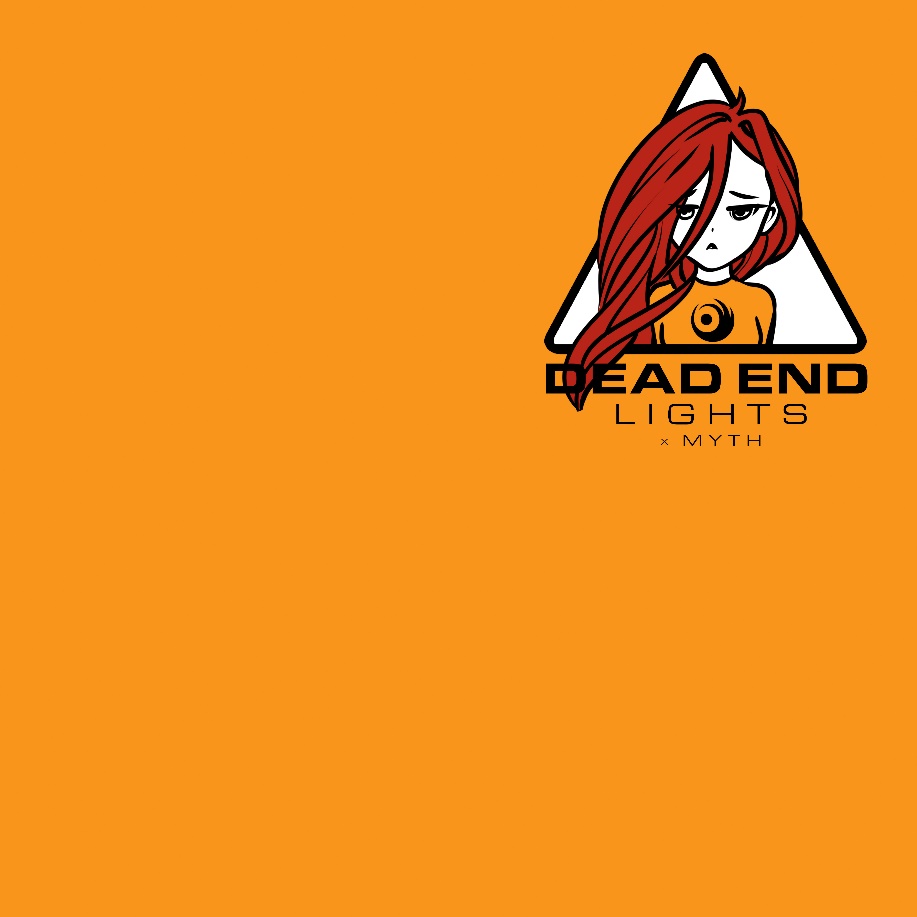 TRACKLISTINGDead EndOutdoor SportsBatshitWe Were Here [Remix]Fight Club [Remix]Up We Go [Remix]Almost Had Me [Remix]Savage [Remix]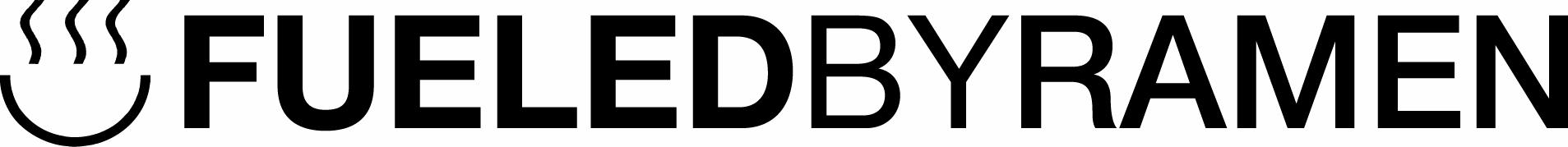 ###CONNECT WITH LIGHTS:WEBSITE
FACEBOOK
INSTAGRAM
TWITTER
YOUTUBEPress Contact:Sarah Goldsteinsarahgoldstein@elektra.com212-707-2146